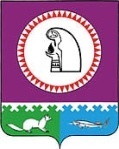 О внесении изменений в решение Совета депутатов городского поселения Октябрьское от 19.06.2012 № 224 «Об  утверждении Положения об установлении земельного налога на территории городскогопоселения Октябрьское»В соответствии со статьей 394 Налогового кодекса Российской Федерации, Постановлением Правительства ХМАО - Югры от 16.12.2010 № 343-п «Об утверждении результатов государственной кадастровой оценки земель населенных пунктов ХМАО – Югры», Уставом городского поселения  Октябрьское, Совет депутатов городского поселения Октябрьское РЕШИЛ:1.   Внести в решение Совета депутатов городского поселения Октябрьское от 19.06.2012 № 224 «Об  утверждении Положения об установлении земельного налога на территории городского поселения Октябрьское» следующие изменения:1.1. Пункт 13 приложений № 1, № 2, № 3 к положению об установлении земельного налога на территории городского поселения Октябрьское от 19.06.2012 № 224 изложить в новой редакции:2. Решение вступает в силу после опубликования и распространяется на правоотношения, возникающие с 01.01.2014. 3. Опубликовать настоящее решение  в газете «Октябрьские вести» и разместить на официальном сайте городского поселения Октябрьское в сети Интернет (www.admoktpos.ru).4. Контроль за исполнением настоящего решения возложить на комиссию по экономике и природопользованию (Медведева А.А.). Глава городского                                                                   Председатель Совета депутатов поселения Октябрьское                                                         городского поселения Октябрьское                                                                                                                                                                                    ______________В.В.Сенченков                                            _______________ Л.Н. Черкасова«___»_________2014 года                                                     «___»_____________2014 годаСОВЕТ ДЕПУТАТОВГОРОДСКОЕ ПОСЕЛЕНИЕ ОКТЯБРЬСКОЕОктябрьского районаХанты-Мансийского автономного округа - ЮгрыРЕШЕНИЕСОВЕТ ДЕПУТАТОВГОРОДСКОЕ ПОСЕЛЕНИЕ ОКТЯБРЬСКОЕОктябрьского районаХанты-Мансийского автономного округа - ЮгрыРЕШЕНИЕСОВЕТ ДЕПУТАТОВГОРОДСКОЕ ПОСЕЛЕНИЕ ОКТЯБРЬСКОЕОктябрьского районаХанты-Мансийского автономного округа - ЮгрыРЕШЕНИЕСОВЕТ ДЕПУТАТОВГОРОДСКОЕ ПОСЕЛЕНИЕ ОКТЯБРЬСКОЕОктябрьского районаХанты-Мансийского автономного округа - ЮгрыРЕШЕНИЕСОВЕТ ДЕПУТАТОВГОРОДСКОЕ ПОСЕЛЕНИЕ ОКТЯБРЬСКОЕОктябрьского районаХанты-Мансийского автономного округа - ЮгрыРЕШЕНИЕСОВЕТ ДЕПУТАТОВГОРОДСКОЕ ПОСЕЛЕНИЕ ОКТЯБРЬСКОЕОктябрьского районаХанты-Мансийского автономного округа - ЮгрыРЕШЕНИЕСОВЕТ ДЕПУТАТОВГОРОДСКОЕ ПОСЕЛЕНИЕ ОКТЯБРЬСКОЕОктябрьского районаХанты-Мансийского автономного округа - ЮгрыРЕШЕНИЕСОВЕТ ДЕПУТАТОВГОРОДСКОЕ ПОСЕЛЕНИЕ ОКТЯБРЬСКОЕОктябрьского районаХанты-Мансийского автономного округа - ЮгрыРЕШЕНИЕСОВЕТ ДЕПУТАТОВГОРОДСКОЕ ПОСЕЛЕНИЕ ОКТЯБРЬСКОЕОктябрьского районаХанты-Мансийского автономного округа - ЮгрыРЕШЕНИЕСОВЕТ ДЕПУТАТОВГОРОДСКОЕ ПОСЕЛЕНИЕ ОКТЯБРЬСКОЕОктябрьского районаХанты-Мансийского автономного округа - ЮгрыРЕШЕНИЕ«25»июля20014г.№57п. г. т. Октябрьскоеп. г. т. Октябрьскоеп. г. т. Октябрьскоеп. г. т. Октябрьскоеп. г. т. Октябрьскоеп. г. т. Октябрьскоеп. г. т. Октябрьскоеп. г. т. Октябрьскоеп. г. т. Октябрьскоеп. г. т. Октябрьское13Земельные участки, предназначенные для разработки полезных ископаемых, размещения  ж/д путей, автодорог, искусственно созданных водных путей, трубопроводов, линий связи радиофикации, линий электропередач, других объектов связи, транспорта и энергетики; для размещения объектов спутниковой связи, космической деятельности, обороны, безопасностиобъекты автомобильного транспорта1,513Земельные участки, предназначенные для разработки полезных ископаемых, размещения  ж/д путей, автодорог, искусственно созданных водных путей, трубопроводов, линий связи радиофикации, линий электропередач, других объектов связи, транспорта и энергетики; для размещения объектов спутниковой связи, космической деятельности, обороны, безопасностиобъекты трубопроводного транспорта1,513Земельные участки, предназначенные для разработки полезных ископаемых, размещения  ж/д путей, автодорог, искусственно созданных водных путей, трубопроводов, линий связи радиофикации, линий электропередач, других объектов связи, транспорта и энергетики; для размещения объектов спутниковой связи, космической деятельности, обороны, безопасностиобъекты обороны0,313Земельные участки, предназначенные для разработки полезных ископаемых, размещения  ж/д путей, автодорог, искусственно созданных водных путей, трубопроводов, линий связи радиофикации, линий электропередач, других объектов связи, транспорта и энергетики; для размещения объектов спутниковой связи, космической деятельности, обороны, безопасностиразработка полезных ископаемых1,513Земельные участки, предназначенные для разработки полезных ископаемых, размещения  ж/д путей, автодорог, искусственно созданных водных путей, трубопроводов, линий связи радиофикации, линий электропередач, других объектов связи, транспорта и энергетики; для размещения объектов спутниковой связи, космической деятельности, обороны, безопасностилинии электропередач, трансформаторные подстанции и прочие объекты энергетики1,513Земельные участки, предназначенные для разработки полезных ископаемых, размещения  ж/д путей, автодорог, искусственно созданных водных путей, трубопроводов, линий связи радиофикации, линий электропередач, других объектов связи, транспорта и энергетики; для размещения объектов спутниковой связи, космической деятельности, обороны, безопасностипрочие1,5